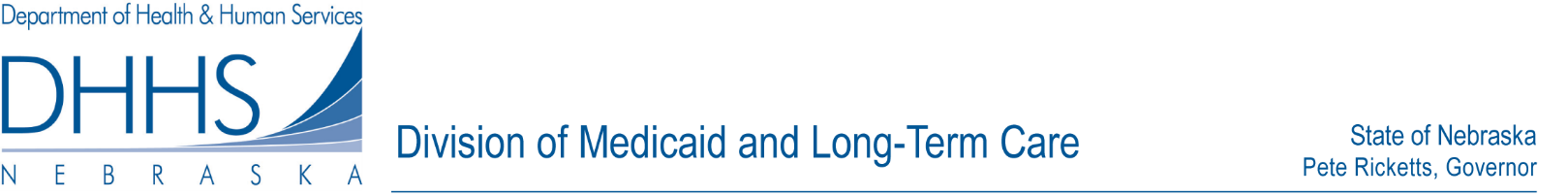 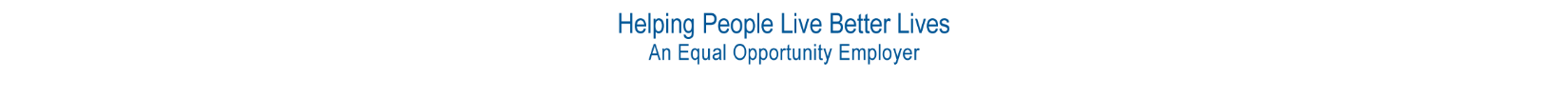 FINAL EVALUATION DOCUMENTFINAL EVALUATION DOCUMENTFINAL EVALUATION DOCUMENTFINAL EVALUATION DOCUMENTFINAL EVALUATION DOCUMENTFINAL EVALUATION DOCUMENTFINAL EVALUATION DOCUMENTFINAL EVALUATION DOCUMENTRFP Number (83205-03)RFP Number (83205-03)RFP Number (83205-03)RFP Number (83205-03)RFP Number (83205-03)RFP Number (83205-03)RFP Number (83205-03)RFP Number (83205-03)Evaluation for Aging and Disability Resource CentersEvaluation for Aging and Disability Resource CentersEvaluation for Aging and Disability Resource CentersEvaluation for Aging and Disability Resource CentersEvaluation for Aging and Disability Resource CentersEvaluation for Aging and Disability Resource CentersEvaluation for Aging and Disability Resource CentersEvaluation for Aging and Disability Resource CentersOpening Date: February 11, 2016Opening Date: February 11, 2016Opening Date: February 11, 2016Opening Date: February 11, 2016Opening Date: February 11, 2016Opening Date: February 11, 2016Opening Date: February 11, 2016Opening Date: February 11, 2016Evaluation CriteriaEvaluation CriteriaEvaluation CriteriaPossible PointsImprove GroupRSMAnalytic InsightHCBS StrategiesPart 1.0 Corporate OverviewPart 1.0 Corporate OverviewPart 1.0 Corporate Overview5044354250Part 2.0 Technical ApproachPart 2.0 Technical ApproachPart 2.0 Technical Approach550409235383482Part 3.0 Cost ProposalPart 3.0 Cost ProposalPart 3.0 Cost Proposal400382400384380Total PointsTotal PointsTotal Points1000835670809912RankingRankingRanking2431